ЗАКЛЮЧЕНИЕна проект закона Удмуртской Республики № 2145-6зп «Об исполнении бюджета Территориального фонда обязательного медицинского страхования Удмуртской Республики за 2019 год» Постоянная комиссия Государственного Совета Удмуртской Республики по бюджету, налогам и финансам, рассмотрев проект закона Удмуртской Республики № 2145-6зп «Об исполнении бюджета Территориального фонда обязательного медицинского страхования Удмуртской Республики за 2019 год» (далее – Проект закона), отмечает следующее.Настоящий Законопроект внесён субъектом права законодательной инициативы, предусмотренным частью 1 статьи 37 Конституции Удмуртской Республики, и соответствует требованиям, определённым статьёй 64 Регламента Государственного Совета Удмуртской Республики. Бюджет Территориального фонда обязательного медицинского страхования Удмуртской Республики (далее Фонд) утверждён Законом Удмуртской Республики от 25 декабря 2018 года № 95-РЗ «О бюджете Территориального фонда обязательного медицинского страхования Удмуртской Республики на 2019 год и на плановый период 2020 и 2021 годов» (далее – Закон УР № 95-РЗ). В течение 2019 года в бюджет Фонда были внесены изменения в соответствии с Законами Удмуртской Республики от 08.07.2019 № 31-РЗ и от 17.12.2019 № 72-РЗ в связи с уточнением сумм прочих налоговых и неналоговых доходов, безвозмездных поступлений из бюджета Федерального фонда обязательного медицинского страхования и возврата остатков целевых средств прошлых лет. Исполнение основных показателей бюджета Фонда за 2019 год представлено в таблице.тыс. руб.Фактическое исполнение доходной части бюджета Фонда за 2019 год составило 100 % к уточнённому плану, исполнение расходной части – 99,3 %.Бюджет Фонда по доходам в 2019 году исполнен в сумме 20 584 937,1 тыс. рублей (темп роста к 2018 году составил 110,2 %). Исполнение доходов бюджета Фонда за 2019 год приведено следующей таблице.тыс. руб.В общем объёме доходов бюджета Фонда наибольший удельный вес                  (99,3 %) принадлежит межбюджетным трансфертам, передаваемым бюджетам государственных внебюджетных фондов. За 2019 год общая сумма межбюджетных трансфертов составила 20 477 616,2 тыс. рублей, с увеличением на 1 875 909,1 тыс. рублей или 10,1 % к 2018 году (18 601 707,1 тыс. рублей),  из них: 20 051 857,5 тыс. рублей – субвенция на финансовое обеспечение организации обязательного медицинского страхования в Удмуртской Республике (темп роста к 2018 году – 109,9 %);425 758,7 тыс. рублей – прочие межбюджетные трансферты (поступления по межтерриториальным расчетам за застрахованных граждан других субъектов Российской Федерации, пролеченных в медицинских организациях Удмуртской Республики), с темпом роста к 2018 году – 120,5 %.Общая сумма безвозмездных поступлений в бюджет фонда за 2019 год составила 20 476 995,6 тыс. рублей, или 99,9 % от уточнённого плана, с ростом 10,1 % к исполнению 2018 года.Доходы бюджета Фонда от возврата остатков субсидий, субвенций, межбюджетных трансфертов прошлых лет, имеющих целевое назначение, поступили в сумме 2 519,1 тыс. рублей.Возврат остатков субсидий, субвенций и иных межбюджетных трансфертов прошлых лет, имеющих целевое назначение, составил в 2019 году в общей сумму (-) 3 139,7 тыс. рублей, что повлияло на уменьшение общего объёма поступлений в бюджет Фонда. Бюджет Фонда по расходам в 2019 году исполнен в сумме 20 559 461,1 тыс. рублей или 99,3 % к уточнённым плановым назначениям (темп роста к 2018 году составил 110,5 %).  	Исполнение расходной части бюджета Фонда в разрезе подразделов бюджетной классификации расходов приведено в следующей таблице.тыс. руб.По подразделу 0113 «Другие общегосударственные расходы» на содержание Фонда направлено 138 355,6 тыс. рублей (в 2018 году – 126 633,9 тыс. руб.) или 94,5 % от уточненного плана (146 348,7 тыс. руб.) и составляет           0,7 % от полученных доходов.	Расходы по подразделу 0909 «Другие вопросы в области здравоохранения» за 2019 год составили 20 421 105,5 тыс. рублей (99,3 % от уточнённых плановых назначений), они увеличились на 1 947 037,0 тыс. руб. или на 10,5 % по сравнению с аналогичным периодом 2018 года. Их удельный вес в общей сумме расходов бюджета Фонда составил 99,3 %.	По результатам внешней проверки годового отчёта об исполнении бюджета Фонда, проведённой Государственным контрольным комитетом Удмуртской Республики, установлено, что общий объём неисполненных бюджетных назначений в 2019 году составил 141 625,6  тыс. рублей от законодательно утверждённых бюджетных ассигнований. Наибольший объём неисполненных бюджетных назначений отмечается в части софинансирования расходов медицинских организаций на оплату труда врачей и среднего медицинского персонала, оказывающих первичную медико-санитарную помощь (за счёт средств нормированного страхового запаса Фонда) в сумме 97 449,5 тыс. рублей или 81,8 % от утвержденных бюджетных назначений, что обусловлено заявительным характером софинансирования и низким приростом численности медицинских работников первичного звена здравоохранения.Также причинами неисполнения являются: применение регрессивной шкалы налогообложения при начислении страховых взносов на фонд оплаты труда и экономии фонда оплаты труда в связи с временной нетрудоспособностью работников; экономии, сложившейся по итогам проведения конкурсных процедур, их длительности; экономии, образовавшейся в результате исполнения государственных контрактов за 2019 год; поступления счетов за предоставленные в декабре 2019 года коммунальные услуги, услуги по содержанию помещений, услуги связи и другие услуги в январе 2020 года, а также в связи с невыполнением государственного контракта на ремонт помещений, оплата по которому предусматривалась в 2019 году, а также в связи с изменением налогооблагаемой базы по налогу на имущество.Сравнительный анализ исполнения расходов Фонда по подразделу 0909 «Другие вопросы в области здравоохранения» за 2018 - 2019 годы приведён в следующей таблице:В соответствии с Территориальной программой обязательного медицинского страхования (далее – Территориальная программа ОМС), утверждённой постановлением Правительства Удмуртской Республики от 29.12.2018 № 575 (в редакции от 03.12.2019), на 2019 год было запланировано средств в сумме 19 859 942,94 тыс. рублей	, в том числе на оплату медицинской помощи – 19 675 137,05 тыс. рублей (99 %). Исполнение расходов на оплату медицинской помощи составило 19 678 916,8 тыс. рублей или 100 % от утвержденной стоимости Территориальной программы ОМС. Виды и стоимость медицинской помощи, оказанной в рамках Территориальной программы ОМС в 2019 году, приведены в следующей таблице.В 2019 году Территориальная  программа ОМС выполнена по всем видам и условиям оказания медицинской помощи.В пояснительной записке к Проекту закона указано, что в реализации Территориальной программы ОМС на территории Удмуртской Республики в 2019 году (по состоянию на 31 декабря 2019 года) участвовали 135 медицинских организаций, в том числе 58 – частной формы собственности.Подушевой норматив финансирования Территориальной программы  ОМС на 1 застрахованного в 2019 году на территории Удмуртской Республики составил 12 914,42 рублей, что составляет 100 % от рекомендуемого для Удмуртской Республики показателя по Российской  Федерации. В сравнении с 2018 годом (11 671,1 тыс. рублей) подушевой норматив увеличился на 10,6 %.Законом УР № 95-РЗ с учётом изменений (в редакции Закона УР от 17.12.2019 № 72-РЗ) утверждены источники внутреннего финансирования дефицита бюджета Фонда в сумме 109 894,5 тыс. рублей за счёт переходящего остатка средств на счете Фонда на 01.01.2019. Фактически бюджет Фонда за 2019 год исполнен с профицитом в сумме                         25 476,0 тыс. рублей, что повлияло на увеличение остатка средств на счёте Фонда на конец года, который по состоянию на 01.01.2020 составил 135 370,5 тыс. рублей.Исполнение бюджета Территориального фонда обязательного медицинского страхования Удмуртской Республики за 2020 год произведено в соответствии с действующим законодательством.  На Проект закона получены положительные заключения Правового управления Аппарата Государственного Совета Удмуртской Республики, Управления Министерства юстиции Российской Федерации по Удмуртской Республике, Прокуратуры Удмуртской Республики, Государственного контрольного комитета Удмуртской Республики, постоянной комиссии Государственного Совета Удмуртской Республики по здравоохранению, демографической и семейной политике.Учитывая представленные заключения, постоянная комиссия Государственного Совета Удмуртской Республики по бюджету, налогам и финансам поддерживает проект закона Удмуртской Республики «Об исполнении бюджета Территориального фонда обязательного медицинского страхования Удмуртской Республики за 2019 год», предлагает внести его на рассмотрение очередной сессии Государственного Совета Удмуртской Республики и принять в двух чтениях. Председатель постоянной комиссииГосударственного СоветаУдмуртской Республикипо бюджету, налогам и финансам  				                        Ю.А. ТюринГОСУДАРСТВЕННЫЙ СОВЕТУДМУРТСКОЙ РЕСПУБЛИКИ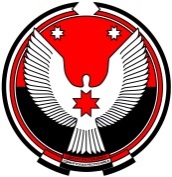 УДМУРТ ЭЛЬКУНЫСЬКУН КЕНЕШПОСТОЯННАЯ КОМИССИЯпо бюджету, налогами финансамБюджетъя, вытъёсъя но коньдон ужпумъёсъяЯЛАН УЖАСЬ ӦРИим. 50-летия Октября пл., д.15, г. Ижевск, 426074. Тел. (3412) 91-32-04, факс (3412) 91-30-89,e-mail: budjet@gossovet.udm.ruим. 50-летия Октября пл., д.15, г. Ижевск, 426074. Тел. (3412) 91-32-04, факс (3412) 91-30-89,e-mail: budjet@gossovet.udm.ruим. 50-летия Октября пл., д.15, г. Ижевск, 426074. Тел. (3412) 91-32-04, факс (3412) 91-30-89,e-mail: budjet@gossovet.udm.ruим. 50-летия Октября пл., д.15, г. Ижевск, 426074. Тел. (3412) 91-32-04, факс (3412) 91-30-89,e-mail: budjet@gossovet.udm.ru18 июня 2020 г.№ ___________г. Ижевскг. Ижевскг. ИжевскНаименование показателяПервоначаль-ный планна 2019 год (по Закону УР от 25.12.2018г. № 95-РЗ)План на 2019 год с учётом изменений(в редакцииЗакона УР от 17.12.2019г.№ 72-РЗ)Исполнение за 2019 годПроцент исполне-ния бюджета от первона-чального планаПроцент исполне-ния бюджета от плана, с учётом измене-нийДоходы 20 447 357,520 591 192,220 584 937,1100,7100,0Расходы 20 447 357,520 701 086,720 559 461,1100,599,3Дефицит (-), профицит (+) - - 109 894,525 476,0--НаименованиеИсполнение за 2018 год (справочно)Закон УР от 25.12.2018 
№95-РЗ (ред. 72-РЗ)Исполнение за 2019 годИсполнение к уточнённомуплану, %ДОХОДЫ, всего:18 672 469,820 591 192,220 584 937,199,9Налоговые и неналоговые доходы71 258,5101 105,4107 941,5106,8Доходы от оказания платных услуг (работ) и компенсации затрат государства 46 345,015,115,1100,0Доходы от продажи материальных и нематериальных активов 3,10,50,5100,0Штрафы, санкции, возмещение ущерба24 910,4101 089,8107 925,9106,8Безвозмездные поступления18 601 211,320 490 086,820 476 995,699,9Межбюджетные трансферты, в том числе:18 601 707,120 490 157,520 477 616,299,9субвенция бюджетам ТФОМС18 248 445,020 051 857,520 051 857,5100,0прочие межбюджетные трансферты, в т.ч. межтерриториальные расчеты за застрахованных граждан других субъектов РФ353 262,1438 300,0425 758,797,1Доходы от возврата остатков межбюджетных трансфертов, имеющих целевое назначение, прошлых лет3 125,91 949,42 519,1129,2Возврат остатков субсидий и иных межбюджетных трансфертов, имеющих целевое назначение, прошлых лет из бюджетов ТФОМС-3 621,7-2 020,1-3 139,7155,4НаименованиеЗакон УР от 25.12.2018 
№95-РЗ (ред. 72-РЗ)Исполнение за 2019 годИсполнение за 2018 год(справочно)Исполнениек 2018 году,%Испол-нение к уточнён-ному плану, %0113 «Другие общегосударственные вопросы» 146 348,7138 355,6126 633,9109,394,50909 «Другие вопросы вобласти здравоохранения»20 554 738,020 421 105,518 474 068,5110,599,3ВСЕГО РАСХОДОВ20 701 086,720 559 461,118 600 702,4110,599,3Наименование Расходы за 2018 год,               тыс. руб.Расходыза 2019 год, тыс. руб.Отклонение 2019 года к 2018 году,тыс. руб.Темп роста, %Расходы на оплату медицинской помощи, в соответствии с заключенными договорами о финансовом обеспечении ОМС (средства направлены в страховые медицинские организации), из них:17 490 831,819 092 887,3+ 1 602 055,5109,2-на ведение дела (5 страховых медицинских организаций)165 939,0165 939,0+23 208,1116,3Софинансирование расходов медицинских организаций на оплату врачей и среднего медицинского персонала21 749,3Расходы на оплату оказанной медицинской помощи иногородним гражданам359 503,5454 959,9+ 95 456,4126,6- количество пролеченных граждан69 74872 442+ 2 695103,9Расходы за медицинскую помощь, оказанную по обращениям в медицинские организации РФ граждан, застрахованных в УР - в другие ТФОМС580 000,0767 055,6+ 187 055,6132,3- количество обращений граждан108 376116204+ 7828107,2Расходы на проведение ремонта медицинского оборудования и приобретение медицинского оборудования, на дополнительное профессиональное образование медицинских работников по программам повышения квалификации за счет средств нормированного страхового запаса43 733,284 453,4+ 40 720,2193,1Виды и условия оказания медицинской помощиСтоимость Территориальной программы ОМС в 2019 годуСтоимость Территориальной программы ОМС в 2019 годуПроцент исполнения(%)Виды и условия оказания медицинской помощиУтверждено(тыс. руб.)Исполнено(тыс. руб.)Процент исполнения(%)Скорая медицинская помощь1 179 640,21 179 640,2100,0Медицинская помощь в амбулаторных условиях6 845 590,46 849 370,15100,1Медицинская помощь в стационарных условиях9 620 124,29 620 124,25100,0Медицинская помощь в условиях дневных стационаров2 029 782,22 029 782,2100,0ИТОГО19 675 137,019 678 916,8100,0